§2073.  Act cumulative; no notice requiredNeither this chapter nor anything contained in this chapter is or shall be construed as a restriction or limitation upon any powers which the Maine Health and Higher Educational Facilities Authority might otherwise have under any laws of this State, and this chapter is cumulative of any such powers. This chapter does and shall be construed to provide a complete, additional and alternative method for the doing of the things authorized thereby and shall be regarded as supplemental and additional to powers conferred by other laws. Neither the making of contracts nor the issuance of bonds, notes, refunding bonds and other obligations pursuant to the provisions of this chapter need comply with the requirements of any other state law applicable to the making of contracts and the issuance of bonds, notes and other obligations, for the construction and acquisition of any project undertaken pursuant to this chapter. No proceedings, notice or approval shall be required for the issuance of any bonds, notes and other obligations or any instrument as security therefor, except as is provided in this chapter.  [PL 1979, c. 680, §22 (AMD).]SECTION HISTORYPL 1971, c. 303, §1 (NEW). PL 1979, c. 680, §22 (AMD). The State of Maine claims a copyright in its codified statutes. If you intend to republish this material, we require that you include the following disclaimer in your publication:All copyrights and other rights to statutory text are reserved by the State of Maine. The text included in this publication reflects changes made through the First Regular and First Special Session of the 131st Maine Legislature and is current through November 1, 2023
                    . The text is subject to change without notice. It is a version that has not been officially certified by the Secretary of State. Refer to the Maine Revised Statutes Annotated and supplements for certified text.
                The Office of the Revisor of Statutes also requests that you send us one copy of any statutory publication you may produce. Our goal is not to restrict publishing activity, but to keep track of who is publishing what, to identify any needless duplication and to preserve the State's copyright rights.PLEASE NOTE: The Revisor's Office cannot perform research for or provide legal advice or interpretation of Maine law to the public. If you need legal assistance, please contact a qualified attorney.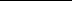 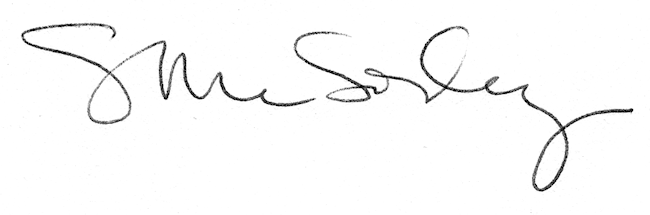 